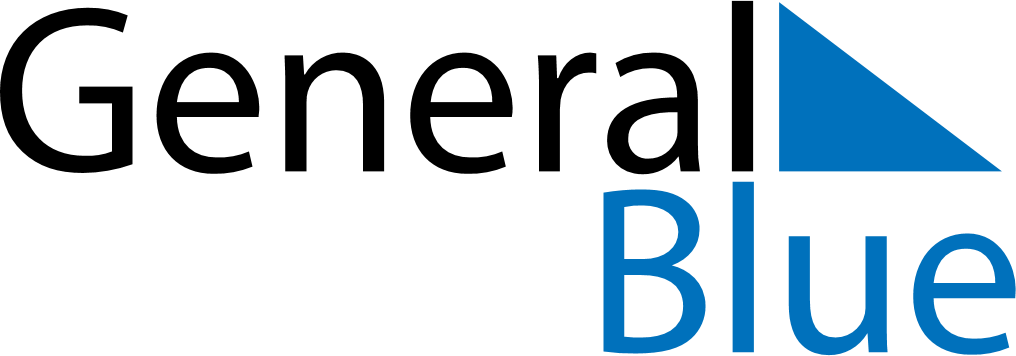 March 2027March 2027March 2027LiechtensteinLiechtensteinMondayTuesdayWednesdayThursdayFridaySaturdaySunday123456789101112131415161718192021Saint Joseph22232425262728Good FridayEaster Sunday293031Easter Monday